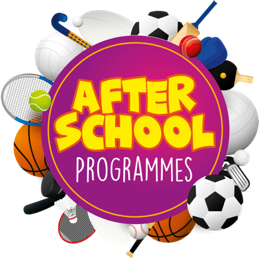 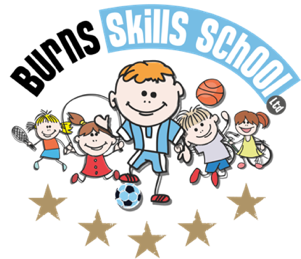 St Joseph’s PS Meigh Dear Parent/Guardian We are delighted to announce that Burns Skills School are running three of their fantastic afterschool programmes within the school grounds this year. The programme will consist of 8 weeks which will entail age appropriate educational sessions that will have a main focus of fun whilst improving each child’s technical ability.Dates of programme:                       Gaelic                                                         Soccer                                                         Hip hop Primary 1 – Primary 3 (2.00pm-3.00pm each week)  Primary 4 – Primary 7 (3.00pm-4.00pm each week)To secure a place for your child you must make payment of £20.00 at our registration morning. A second payment of £20.00 will be due in late October. We will send out a timely reminder for this.Registration date & time: Thursday 14th of September  8.30am Deadline for payment is Thursday 14th September. This is a great opportunity for your child and certainly one not to be missed.  When in attendance we would advise that all children wear appropriate clothing with a pair of trainers suitable for indoor and outdoor. Payment options: Cash  Thanks Aaron & Andrew Burns Skills School